La PommeEcrivez le nom de chaque partie de la pomme dans la boîte correspondante.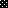 